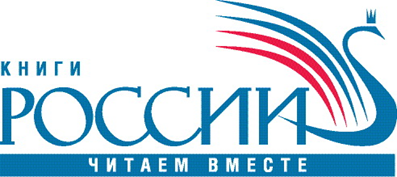 Программа мероприятий в рамках российского участия наVI Евразийской международной книжной выставке-ярмарке«Eurasian Book Fair»19-23 апреля 2023 г., г. Астана, Республика Казахстан(Левый берег, район Есиль, Мангилик Ел 53/1, международный выставочный центр «EXPO»)Время проведенияМероприятиеМесто проведения19 апреля, среда19 апреля, среда19 апреля, среда12:00 – 12:30Открытие российского национального стендаРоссийский национальный стенд13:00 – 14:30Презентация издательских проектов:- антология «Современная литература стран СНГ»;- антология-билингва «Современная русская поэзия»Встреча российских и казахских писателей и переводчиковМодератор: Сергей ШаргуновРоссийский национальный стенд15:00 – 17:00Круглый стол «Библиотечные диалоги: ключевые проекты, потенциал взаимодействия, перспективы сотрудничества»Модераторы: - Бейлина Елена, председатель Комитета РКС по электронным ресурсам и цифровой трансформации книжного рынка, генеральный директор журнала «Университетская книга»- Жолдыбалинов Нуржан, заместитель руководителя Национальной академической библиотеки Республики Казахстан по информационным ресурсамРоссийский национальный стенд15:00 – 19:00Методический семинар «Русский язык в казахстанской школе» Организатор: Центр «Златоуст»Школа-лицей №28, ул. Петрова, 817:00 – 18:00Какие навыки развивать сегодня, чтобы быть востребованными завтра? Презентация серии «4K - навыки будущего»Расскажем о навыках, которым не учат в школе, но которые, несомненно, являются важнейшими для успешной самореализации в будущем. Разберем, как их выявлять и прокачивать, как говорить с подростками на одном языке и обучать их без занудства. Для детей от 10 лет и их родителейМодератор: Марченкова Алина, руководитель проектов редакции «Альпина.Дети»Российский национальный стенд18:00 – 19:00Творческая встреча с писателем, журналистом, председателем Ассоциации союзов писателей и издателей России Сергеем Шаргуновым «Катаев: в погоне за вечной весной»Российский национальный стенд20 апреля, четверг20 апреля, четверг20 апреля, четверг11:00 – 12:00Развиваем жизненные навыки ребенка. Презентация серии «Лучший друг – Конни». С этими книгами ребенок перестанет бояться врача, первого дня в садике или школе, поймет, что животные в доме - это большая ответственность. Серия охватывают все жизненные навыки, с которыми ребенок встречается во время взросления от 3 до 15 летПроводит Марченкова Алина, руководитель проектов редакции «Альпина.Дети»Российский национальный стенд12:00 – 13:30Круглый стол «Пространство возможностей в современных реалиях. Перспективы международного сотрудничества и кооперации в сфере книгоиздания и книжной торговли»Эксперты круглого стола обсудят и предложат возможные пути сотрудничеств и перспективы развития отраслиРоссийский национальный стенд14:00 – 15:00Творческая встреча писателя Сергея Шаргунова со студентами Казахстанского филиала МГУ им. ЛомоносоваРусский дом в Астане, ул. Кенесары, 314:00 – 16:00Круглый стол «Новые образовательные форматы для книжных профессий: апгрейд компетенций и карьерные траектории»Модераторы:- Бейлина Елена, председатель Комитета РКС по электронным ресурсам и цифровой трансформации книжного рынка, генеральный директор журнала «Университетская книга»- Айтуарова Айнагуль, начальник отдела поддержки научно-исследовательских работ и институционального репозитория Научной библиотеки Евразийского Национального университета им. Л.Н. ГумилеваРоссийский национальный стенд15:00 – 19:00Методический семинар «Русский язык в казахстанской школе». Организатор: Центр «Златоуст»Школа №30,ул. Петрова, 1116:00 – 17:00Творческая встреча с поэтом, писателем, и переводчиком Вячеславом КуприяновымРоссийский национальный стенд17:30 – 18:30Викторина по русской литературеОрганизатор: Центр «Златоуст»Российский национальный стенд18:00 – 19:00Творческая встреча с поэтом, писателем, и переводчиком Вячеславом КуприяновымЕвразийский национальный университет им. Л.Н. Гумилева,ул. Янушкевича, 621 апреля, пятница21 апреля, пятница21 апреля, пятница10:00 – 11:00Викторина «Герои российского спорта»Организатор: Центр «Златоуст»Российский национальный стенд11:00 – 12:00Викторина «Русские праздники и традиции»Организатор: Центр «Златоуст»Российский национальный стенд11:00 – 15:00Методический семинар «Актуальные проблемы преподавания РКИ в школе и ВУЗе»Организатор: Центр «Златоуст»Евразийский национальный университет им. Л.Н. Гумилева,ул. Кажымукана, 1312:00 – 13:00Мой Политех: фотоальбом и другие книги Московского политехнического университета. Презентация и викторина Ведущая: Екатерина Хохлогорская, председатель Комитета РКС по подготовке кадров и повышению квалификации специалистов книжной отрасли, креативный директор Московского политехнического университетаРоссийский национальный стенд13:00 – 14:00«Современная российская художественная литература. Направления, темы, интересы писателей и читателей»Диалог Ильи Бояшова и Андрея ГеласимоваРоссийский национальный стенд14:00 – 15:30Методический семинар «Электронные ресурсы в практике преподавания русского языка как иностранного»Организатор: Центр «Златоуст»Евразийский национальный университет им. Льва Гумилева, кафедра русской филологии, ул. Кажымукана, д.11, аудитория 21814:00 – 15:00Интерактивная онлайн-экскурсия в Музей истории полиграфии, книгоиздания и МГУП имени Ивана Федорова Московского политехнического университета Проводит Алиева Диана, начальник отдела музейно-выставочной деятельности Московского политехнического университетаРоссийский национальный стенд15:00 – 16:00Встреча писателя Андрея Геласимова с читателямиОрганизатор: Национальная академическая библиотека Республики Казахстан в городе АстанаНациональная академическая библиотека Республики Казахстан в городе Астана,ул. Достык 1115:00 – 16:30 Круглый стол «Секреты счастливого детства. Диалог культур: Россия – Казахстан»Модератор: Эльфия Дорофеева, директор издательства «Мозаика-синтез»Российский национальный стенд17:00 – 18:00Викторина «Что ты знаешь о России?»Организатор: Центр «Златоуст»Российский национальный стенд18:00 – 19:00Мастерская «Русский сувенир»Организатор: Центр «Златоуст»Российский национальный стенд22 апреля, суббота 22 апреля, суббота 22 апреля, суббота 11:00 – 12:00Чемпионат по чтению вслух на русском языке среди старшеклассников «Страница’23»Жюри: Андрей Геласимов, Илья Бояшов, Екатерина ХохлогорскаяРоссийский национальный стенд13:00 – 14:00Лучшее образование в литературно-издательской индустрии. Презентация образовательных программ и методик Московского политехнического университетаПроводит Екатерина Хохлогорская, председатель Комитета РКС по подготовке кадров и повышению квалификации специалистов книжной отрасли, креативный директор Московского политехнического университетаРоссийский национальный стенд14:00 – 15:00Встреча писателя Андрея Геласимова с участниками Тотального диктантаОрганизатор: Русский дом в АстанеБЦ «Москва», ул. Достык, 1814:30 – 15:30«История для детей. История для взрослых. Как писать, чтобы было интересно?» Встреча с писателем Ильёй БояшовымРоссийский национальный стенд17:00 – 19:00Чемпионат по чтению вслух на русском языке «Открой Рот»Жюри: Андрей Геласимов, Илья Бояшов, Екатерина ХохлогорскаяРоссийский национальный стенд23 апреля, воскресенье 23 апреля, воскресенье 23 апреля, воскресенье 10:00 – 11:00Тестирование «Проверь как ты знаешь русский язык»Организатор: Центр «Златоуст»Российский национальный стенд11:00 – 12:00Мастерская «Русский сувенир»Организатор: Центр «Златоуст»Российский национальный стенд12:00 – 13:00Фредерик Барнаби, «Поездка в Хиву». Средняя Азия в 19 веке глазами британского офицераКнигу представляет писатель и переводчик Андрей ГеласимовРоссийский национальный стенд13:00 – 14:00«Обо всём, о чем успеем». Творческая встреча с писателем Ильёй БояшовымРоссийский национальный стенд14:00 – 14:30 Передача книг учреждениям образования и культурыРоссийский национальный стенд